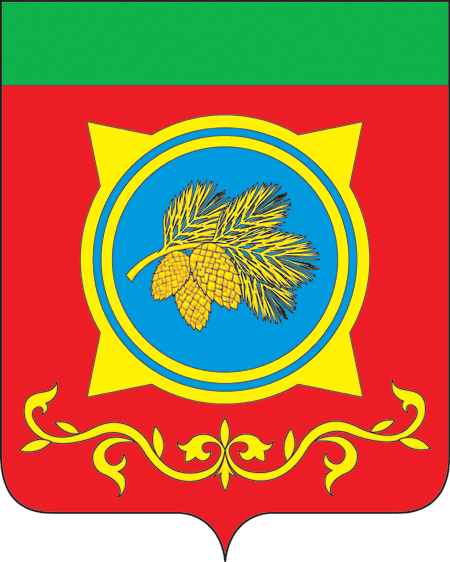 Российская ФедерацияРеспублика ХакасияАдминистрация Таштыпского районаРеспублики ХакасияПОСТАНОВЛЕНИЕ21.09.2023г.		                                с.Таштып				         № 440О   подготовке и  участии   делегации Таштыпского  района в республиканскомпразднике  урожая  «Ӱртӱн тойы»23.09.2023 г.В целях пропаганды традиционного народного творчества, преемственности поколений, активизации интереса к национальным культурным традициям и обычаям и в соответствии с п.3 ч.1 ст.29  Устава муниципального  образования  Таштыпский  район  от 24.06.2005 г. Администрация Таштыпского  района  постановляет:1. Утвердить состав организационного комитета по   подготовке и участию   делегации Таштыпского  района в республиканском празднике  урожая  «Ӱртӱн тойы»  23.09.2023 г.  (приложение 1).2. Утвердить план мероприятий по   подготовке и участию   делегации Таштыпского  района в республиканском празднике  урожая  «Ӱртӱн тойы» 23.09.2023г. (приложение 2). 3. Утвердить смету расходов по   подготовке и  участию   делегации Таштыпского  района в республиканском празднике  урожая «Ӱртӱн тойы» 23.09.2023 г. (приложение 3).4. Контроль за исполнением настоящего постановления оставляю за собой.       Глава Таштыпского района                                                                          Н.В. Чебодаев                 Приложение 1        к постановлению  Администрации        Таштыпского  районаот 21.09.2023 г. № 440Состав организационного комитетапо   подготовке и участию   делегацииТаштыпского  района в республиканском празднике  урожая «Ӱртӱн тойы» 23.09.2023 г.Начальник общего отдела                                                                            Е.Т. МамышеваПриложение  2к постановлению АдминистрацииТаштыпского районаот 21.09.2023 г. № 440	Планмероприятий  по  подготовке и  участию   делегации Таштыпского  района в республиканскомпразднике  урожая «Ӱртӱн тойы» 23.09.2023 г.Начальник общего отдела                                                                          Е.Т. Мамышева                                                                                                                                                                                                                                                                                                                                                                                                                                                                                                     Приложение 3 к постановлению Администрации Таштыпского районаот 21.09.2023 г. № 440                                  Сметарасходов по  подготовке и и  участию   делегации		Таштыпского  района в республиканском празднике  урожая  «Ӱртӱн тойы»23.09.2023 г.Начальник общего отдела                                                                          Е.Т. Мамышева                                                                                                                                                                                                                                                                                                                                                                                              Председатель организационного комитетаН.В. Чебодаев -  Глава  Таштыпского районаЗаместитель председателя организационного комитетаЕ.Г. Алексеенко – и.о. первого заместителя Главы Таштыпского района    Секретарь организационного комитетаЛ.А. Екова  – специалист МКУ «Управление культуры Администрации Таштыпского района»Члены организационного комитета:Члены организационного комитета:Алексеенко Н.А.Руководитель управления финансов  Администрации Таштыпского района»Гоцелюк А.В.Начальник Отд МВД России  по Таштыпскому району (по соглашению)Ковалева Н.В.Главный редактор районной газеты «Земля Таштыпская»      Локтионова Л.И.Директор МБУК «ТРДК им. А.И. Кыжинаева»Сазанакова В.Д.Председатель Совета старейшин хакасских родовСипкина Л.Г.Руководитель МКУ «Управление культурыАдминистрации Таштыпского района»Топоев Э.Г.И.о. заместителя Главы Таштыпского района по  градостроительству, жилищной политике и безопасности жизнедеятельностиТохтобина И.Н. И.о. заместителя Главы Таштыпского района по экономикеЧудаан-оол Р.М.Главный врач ГБУЗ РХ «Таштыпская РБ» (по согласованию)№ п/пНаименований мероприятийСрокиОтветственные1Создание оргкомитета по подготовке и участию делегации Таштыпского района в республиканском празднике «Ӱртӱн тойы»сентябрьЕ.Г. Алексеенко2Проведение организационных совещанийсентябрьЕ.Г. АлексеенкоЛ.Г. Сипкина3Проведение оргкомитета по представлению рода сентябрьЕ.Г. АлексеенкоЛ.И. Локтионова4Обеспечение делегации автотранспортом23 сентябряЕ.Г. Алексеенко5Презентация рода   23 сентября  Л.И.Локтионова 6Оформление территории, организация продажи сувениров23 сентябряЛ.И. ЛоктионоваЕ.В. БарашковаО.М. Чанчикова7Подготовка выставки-конкурса плодов и овощей «Дары осени»до 23 сентябряЛ.И.Локтионова8Подготовка ритуала встречи гостей в  родовой  юртедо 23 сентябряЛ.И.Локтионова           9Подготовка театрализованного представления легенды происхождения родовдо 23 сентябряЛ.И. Локтионова10Лучший традиционный хакасский костюмДо 23 сентябряЛ.И. Локтионова11Организация питания делегации23 сентябряЛ.И. Локтионова12Обеспечение хозяйственной утварью23 сентябряЕ.В. Лифанская13Охрана общественного порядка и безопасности делегации23 сентябряА.В. Гоцелюк 14Медицинское сопровождение участников делегации23 сентябряР.М. Чудаан-оол 15Освещение участия делегации в праздничном мероприятии в СМИ23 сентябряН.В. Ковалева№НаименованиеКол-воЦена (руб.)Сумма1.Транспортные расходы (ГСМ):КамазГСМ на автобус ФордГСМ на Газель ГСМ на генераторГСМ на автомобиль «Жигули»ИТОГО:125л.60л.120л.20л.20л.63.963.963.948,9548,957987,53834,07668,0979,0979,021447,52. Приобретение подарка для молодоженов1шт.3000,003000,003.Пошив костюмов3шт.8000,0024000,004.Ткань на пошив декораций для участия в конкурсе «Крепкая семья – сильный народ»50м200,0010000,005.Оформление: - пошив (изготовление декораций) для участия в конкурсе «Дары осени»-изготовление баннеров - Аракал (самоклеющая бумага)1шт.4	рулона2400,00250,002352,52400,001000,006.Питание делегацииГостевой стол (покупка барана)24 чел.2004800,010 000,07.8.Приобретение моющих средства1000,00ИТОГО80 000,00